SundayMondayTuesdayWednesdayThursdayFridaySaturday123456789101112131415Set-up9:00 am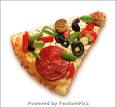 Pizza16Chicken(Roth)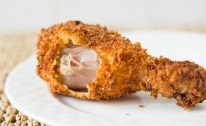 Mac and Cheese and Green Beans(Roth)17Pack Lunch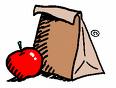 Cortland Skating Rink18Sub Sandwiches(Ring)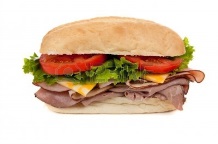 Macaroni Salad(DeMarco)19Pack LunchHillside Rehab Adaptive Sports202122Hot Ham and Cheese (Merriman)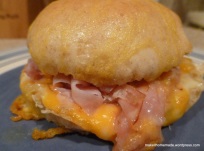 pasta salad(Schmitt)23Pizza(Valenti)Veggie tray(Morgan)24Pack LunchBowling-Echo Lanes25Pasta and meatballs(Freeze)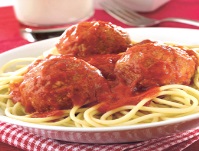 Salad(Freeze)26Family PicnicCandlelite Knolls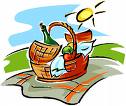 Please bring-covered dish/dessert272829Hotdogs(Westover)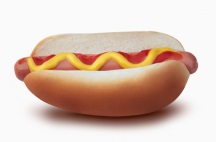 Baked Beans(Nemcik)30Chicken Mashed Potato Bowls (Wilson)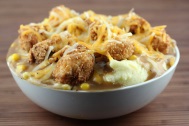 Pasta Salad (Culp)